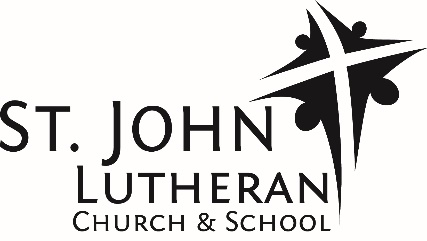 2018 St. John Lutheran Church & School Auction Sponsor FormDONOR INFORMATIONCompany/Family/Individual_________________________________________________________________Contact Person & Title____________________________________________________________________Address_______________________________________________________________________________City__________________________________________State_____________Zip_____________________Work Phone Number________________________________Mobile________________________________Email Address__________________________________________________________________________Authorized Signature_____________________________________________________________________SPONSORSHIP OPPORTUNITIESPlease check the level at which you wish to support St. John Lutheran School.PAYMENT INFORMATION____Enclosed is my check (Please make checks payable to: St. John Lutheran School – Auction.)THANK YOU FOR YOUR SUPPORT OF ST. JOHN                                           .A NON-PROFIT 501(c) (3) ORGANIZATION #38-6006489 YOUR CHARITABLE CONTRIBUTION IS TAX DEDUCTIBLE TO THE FULLEST EXTENT OF THE LAW.PLEASE RETURN YOUR FORM TO:                           Attn:  Auction CommitteePhone: 248/402-8000  Fax: 248/402-8001Email: auction@stjohnrochester.orgPlatinum Sponsor:  $5,000+      [  ]             Gold Sponsor:  $2,500                  [  ]         Exclusively positioned full-page ad in catalogueRecognition in catalogueSpecial mention at benefit dinnerTen (10) complimentary tickets to auctionAdditional exposure of choiceFull Page ad in catalogueRecognition in catalogueSpecial mention at benefit dinnerFour (4) complimentary tickets to auctionAdditional exposure of choiceSilver Sponsor:  $1,000             [  ]Bronze Sponsor:  $500                 [  ]      Full page ad in catalogueRecognition in catalogueTwo (2) complimentary tickets to auctionAdditional exposure of choiceFull page, color ad in catalogueRecognition in catalogueSpecial mention at benefit dinnerAdditional exposure of choice